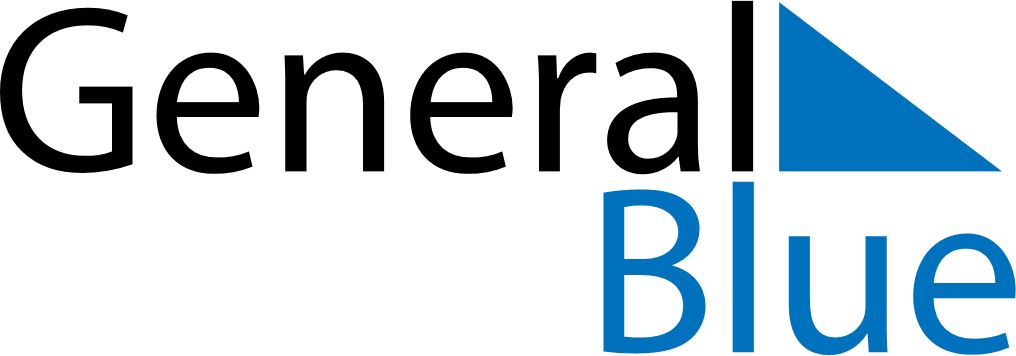 December 2018December 2018December 2018December 2018HaitiHaitiHaitiSundayMondayTuesdayWednesdayThursdayFridayFridaySaturday123456778Discovery Day91011121314141516171819202121222324252627282829Christmas Day3031